Congress Attendance Grant 8th Congress of European Microbiologists 
Supervisor/Line Manager Endorsement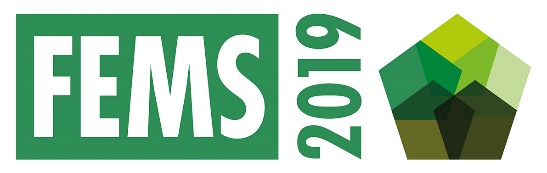 Please complete this form, ensuring that your home Supervisor or Line Manager completes Sections G, H and I and upload it to your online application.To be completed by home Supervisor / Line ManagerAName of ApplicantBApplicant e-mail addressCHome InstitutionDTitle of your abstract EName of home Supervisor /Line ManagerFE-mail address of home Supervisor /Line Manager GEndorsement statement (Please add a brief statement in support of the applicant)HName ISignature